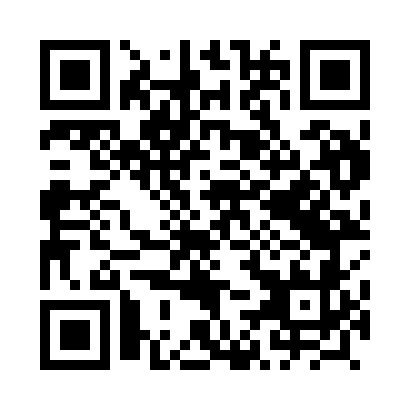 Prayer times for Klotno, PolandMon 1 Apr 2024 - Tue 30 Apr 2024High Latitude Method: Angle Based RulePrayer Calculation Method: Muslim World LeagueAsar Calculation Method: HanafiPrayer times provided by https://www.salahtimes.comDateDayFajrSunriseDhuhrAsrMaghribIsha1Mon4:146:1612:475:137:189:122Tue4:126:1412:465:157:209:153Wed4:096:1212:465:167:219:174Thu4:066:0912:465:177:239:195Fri4:036:0712:455:187:259:226Sat3:596:0512:455:207:279:247Sun3:566:0312:455:217:289:278Mon3:536:0012:455:227:309:299Tue3:505:5812:445:237:329:3110Wed3:475:5612:445:247:349:3411Thu3:445:5312:445:267:359:3712Fri3:415:5112:445:277:379:3913Sat3:375:4912:435:287:399:4214Sun3:345:4712:435:297:419:4415Mon3:315:4412:435:307:429:4716Tue3:285:4212:435:327:449:5017Wed3:245:4012:425:337:469:5218Thu3:215:3812:425:347:479:5519Fri3:185:3612:425:357:499:5820Sat3:145:3312:425:367:5110:0121Sun3:115:3112:425:377:5310:0422Mon3:075:2912:415:387:5410:0723Tue3:045:2712:415:407:5610:1024Wed3:005:2512:415:417:5810:1325Thu2:565:2312:415:428:0010:1626Fri2:535:2112:415:438:0110:1927Sat2:495:1912:405:448:0310:2228Sun2:455:1712:405:458:0510:2529Mon2:415:1512:405:468:0710:2930Tue2:375:1312:405:478:0810:32